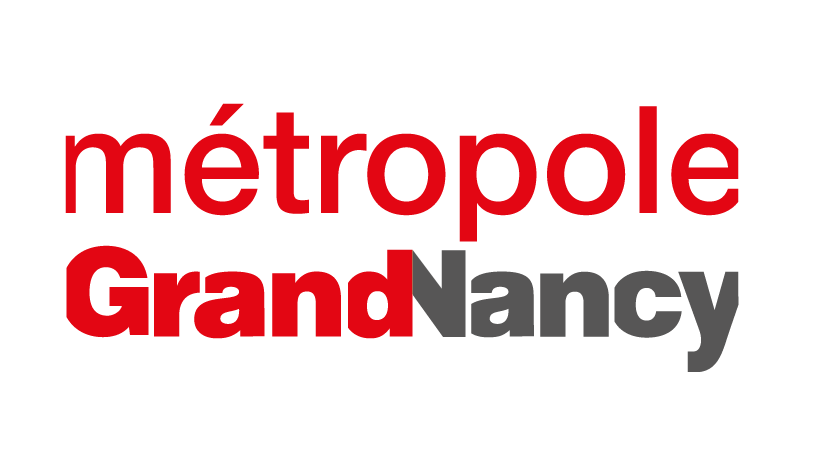 BASE DE LOISIRS RIVES DE MEURTHESAISON ESTIVALE 2022APPEL A PARTICIPATION ANIMATIONS CADRE GENERAL – OBJET :2022 sera la 2éme édition de la base de Loisirs des Rives de Meurthe. A cette occasion, la Métropole du Grand Nancy souhaite proposer au plus grand nombre une programmation riche et variée du 15 Juin au 4 septembre autour des thématiques suivantes : Sport, Détente – Bien-être, Culture et Développement Durable** (animations sportives, de loisirs, de santé, de bien-être mais aussi culturelles, artistiques, créatives, éducatives, ludiques). La Métropole désire donner ainsi la possibilité aux associations, clubs sportifs et structures volontaires de proposer gratuitement des activités, traditionnelles ou innovantes et pourquoi pas méconnues à destination d’un large public. ** Une attention particulière sera d’ailleurs portée par le comité de pilotage du projet lors de l'analyse des propositions d’animation sur ces thématiques, afin d'avoir un programme le plus éclectique et riche possible. OBJECTIFS DU CONCEPT BASE DE LOISIRS METROPOLITAINEProposer une offre de loisirs et de baignade de plein air complète et attractive durant la saison estivale – Adaptation à l’évolution des usages en matière de baignade estivale.Développer l’attractivité de la Métropole en valorisant le site.Permettre à la population d’accéder à une offre plurisectorielle : activités et évènements de qualité dans un cadre original.Inscrire le site dans un projet global métropolitain.Remarquable opportunité pour les associations/structures de se faire (re)connaître sur le territoire métropolitain dans le contexte actuel de crise sanitaire.OBJECTIF &THEMES DES ANIMATIONS  Les associations ou structures volontaires sont invitées à proposer des animations pour animer et faire vivre la base de loisirs sur la période estivale. La Métropole du Grand Nancy est ouverte à tous types d’activités. Elles doivent avoir un objectif soit de sensibilisation, soit de découverte, soit d’initiation et se pratiquer sous une forme ludique.PUBLIC CIBLEL'animation envisagée doit pouvoir se réaliser en extérieur et être accessible à un public amateur et varié, essentiellement familial (enfants, adolescents et adultes) ; mais aussi et dans la mesure du possible, à destination de personnes en situation de handicap (ce qui serait particulièrement appréciable). En conséquence, les propositions d'animations à destination de ces publics sont attendues.L'association/structure peut donc mettre en place une activité faisant participer le public ou bien faire découvrir ses activités lors de démonstrations/ spectacles.Un public diversifié devrait se rendre chaque jour à la base de loisirs, ce qui permettra à l'association d'initier les publics à ses activités et de sensibiliser du public nouveau pour la rentrée 2022 - 2023.▬►NB concernant les activités sportives : Dans la mesure où le site s’apparente à des vacances, il n’y aura pas de pratique fédérale en ce qui concerne le sport mais uniquement de la découverte et de l’initiation. Néanmoins, l’organisation et la tenue de tournois dans les propositions sera possible.De plus, à l’occasion de l’évènement des Jeux Olympiques et Paralympiques de Paris 2024 et au regard de l’obtention par la Métropole du Grand Nancy du label national « Terre de Jeux 2024* » (qui doit permettre de valoriser l’accessibilité du sport à « tout public »), il est attendu des acteurs sportifs qu’ils fassent des propositions d’animations valorisant les Jeux et les disciplines olympiques et paralympiques et/ou des animations – démonstrations de pratiques émergentes.* informations complémentaires : - site internet Terre  de Jeux : www.terredejeux.paris2024.org                                                       - en complément du cahier des charges : « Guide du Candidat label Terre                                                                 De Jeux pour les collectivités et Objectifs Cibles » ACTEURS Ce cahier des charges, édicté par la Métropole du Grand Nancy, est destiné à toute association ou structure en capacité de développer une animation : clubs sportifs, associations culturelles, artistiques, socio-éducatives ou de jeunesse, partenaires privés etc… Il est attendu des associations/structures une présentation détaillée de leur(s) projet(s) qui comprend :Une présentation détaillée de l’association/structure (cf. fiche 1 en annexe)Une fiche de proposition d’animation(s) pour animer la base de loisirs : activité(s), modalités d’organisation, encadrement, nombre de participants, disponibilités des intervenants… (cf. fiche 2 en annexe) Une fiche descriptive détaillée de l’activité proposée (1 fiche par activité) : programme - contenu, matériel utilisé, équipements spécifiques, divers (cf. fiche 3 en annexe)Une fiche technique décrivant les prérequis nécessaires au bon déroulement de l’animation. Il est à noter que les associations/structures voulant participer à animer la base de loisirs devront proposer un projet le plus autonome possible (d’un point de vue financier, sonorisation et éclairage) et proposer des animations clef en mains (cf. fiche 4 en annexe)▬►NB : Si des besoins en alimentation électrique, pour le bon déroulement de l’animation, sont nécessaires, ceux-ci doivent être clairement décrits.De plus, l’association ou structure s’engagera à désigner deux interlocuteurs pour coordonner tous les éléments techniques et réglementaires. (Cf. fiche 1 en annexe)Aussi, des rendez-vous spécifiques pourront être pris à la demande des associations/structures et également à l’initiative de la métropole pour mieux comprendre le contenu, la faisabilité ou pour toutes questions soulevées par la (les) activité(s) envisagée(s), proposée(s).Par ailleurs, l’association/structure devra s’engager à être présente sur l’ensemble de ses animations retenues et, le cas échéant, à prévenir le service des sports de la métropole (secrétariat : 03 54 50 21 50) suffisamment en amont afin qu’une communication puisse être faite. L’absence d’une association ou structure à une animation devra être justifiée.Une convention de partenariat sera cosignée entre l’association/structure organisatrice et la métropole. Chaque association/structure devra préciser le soutien technique, logistique ou financier attendu du Grand Nancy (cf. fiche 4 en annexe). ▬►NB : La Métropole du Grand Nancy va construire sa programmation sur la base de l’ensemble ces éléments. Il est donc impératif que le dossier de projet d’animation soit rigoureusement rempli et complet. Une note d’information transmise avec ce cahier des charges récapitule les informations et points importants.La date de retour des dossiers est fixée au vendredi 1 Avril 2022 par voie électronique à l’adresse suivante : sports.grands-evenements@grand-nancy.orgSELECTION DES PROJETSLe comité de pilotage du projet de la base de loisirs examinera les dossiers de propositions d’animations reçus et leur étude se fera sur la base des critères d’éligibilité suivant : Contenu de la proposition en conformité avec les thématiques ;Cohérence dans la programmation globale ;Accessibilité ;Conditions de faisabilité générales (sécurité, logistique…) ;Nature des sollicitations en direction de la métropole (soutien financier, technique…).A l’issue de l’étude des dossiers, la Ville informera les candidats de la validation ou non de leurs propositions.TERRITOIRE D’INTERVENTION – SITE D’ACCUEILLes animations se dérouleront sur le site de la base de Loisirs des Rives de Meurthe situé à Nancy et Tomblaine et aux alentours du plan d’eau (boucle de 3,7kms).▬►NB : Le Grand Nancy se réservera toutefois la possibilité d’annuler les animations en cas de contraintes météorologiques (orages, intempéries…). PERIODES ET HORAIRESLa base de Loisirs sera ouverte tous les jours du 15 Juin au 4 septembre 2022 de 8h à 20h. L’accès y sera libre et gratuit.L’animation proposée pourra être ponctuelle comme récurrente ou hebdomadaire (tous les mardis et vendredis par exemple ou en soirée ou le week-end). Le nombre d’intervention et/ou la fréquence de l’animation ainsi que sa durée sera définie par l’association en lien avec la Métropole et les communes sur lesquelles le site est implanté.L’animation pourra être accessible sur inscription préalable ou sans. Les modalités devront être définies en amont ainsi que le nombre de participants.ENCADREMENT DE L’ANIMATIONLa gestion et l’encadrement de l’animation sont entièrement à la charge de l’association ou structure.L’encadrement pédagogique doit pouvoir justifier des compétences essentielles à l’encadrement de l’activité proposée et/ou des diplômes requis si nécessaire*. De plus, il doit être en nombre suffisant afin de garantir la sécurité des publics** et le bon déroulement de l’animation.Il est également important que l’encadrant ou les encadrants soient identifiables par le public.*l’encadrement devra être assuré conformément au code du sport pour les activités sportives – copie de diplôme(s) à transmettre**cadre sécuritaire aussi pour les pratiques sportives émergentesSECURITE ET ASSURANCEL’association/structure devra être couverte par une assurance responsabilité civile qui couvre tous les dommages liés à l’objet de l’animation proposée : en effet, elle reste sous l’entière organisation et responsabilité de l’association/structure. Une copie de l’attestation d’assurance devra être impérativement fournie à la Métropole en amont de sa participation au projet.PROGRAMMATIONLa programmation est prévue selon un planning-type* :Matins : activités détente, bien-être, santé, sport et CLSH.Après-midis : activités sportives, artistiques, créatives, de loisirsFins d’après-midi : activités-évènements culturels, détenteLes animations pourront se dérouler sur les créneaux horaires suivants : 9h-12h /14h-17h/ 18h-20h.* cadre qui pourra éventuellement être adapté en fonction des propositions Il est prévu également des animations sur les week-ends animations à thèmes et la tenue d’une guinguette.Il est en outre prévu l’organisation de temps forts sur la période avec quelques dates (3 ou 4).CONDITIONS PARTICULIERES & IMPACT ENVIRONNEMENTALIdéalement, la programmation doit couvrir toute la saison estivale, de mi-juin jusqu’à fin août. A partir des projets d’animation proposés, la métropole du Grand Nancy organisera, dans le respect des directives du Gouvernement relatives aux rassemblements (Vigipirate et Covid-19), un programme cohérent d’animations sur la période.Les activités proposées devront assurer la sécurité des participants. Elles devront en particulier respecter les consignes sanitaires liées à la Covid-19 qui seront, le cas échéant, encore en vigueur durant l’été et permettre d’assurer les gestes barrières et de distanciation requis. Au besoin (activités le nécessitant), la fourniture de gel hydro alcoolique et de masques devra être intégrée.Par ailleurs, le Grand Nancy s’engage davantage dans le développement durable et émet des prescriptions en matière de protection de l’environnement du site de la base de loisirs. Dans l’objectif de diminuer l’impact environnemental du projet, il est demandé et attendu des acteurs qu’ils s’engagent à mettre en œuvre les actions suivantes : limiter la production de déchets et tri systématique des déchets lors de leur(s) intervention(s).RENSEIGNEMENTS COMPLEMENTAIRESPour toute demande d’informations et renseignements complémentaires, merci de contacter le service Par téléphone : 03.54.50.21.50Par mail : sports.grands-evenements@grand-nancy.orgANNEXE 1 : FICHE 1 : PRESENTATION DE LA STRUCTURENom association/structure : ……………………………………………………………………………….Adresse : …………………………………………..........................................................................................                      Tél : ……………………………………………………………………………………………………………………Président(e)/Responsable : …………………………………………………………………………………                                                 @ : ……………………………………………………………………………………………………………………..                                                                                          Tél : ……………………………………………………………………………………………………………………Personnes référentes pour prise de contact avec la Métropole :Nom, Prénom, Qualité :  …………………………………………………………………………….                                                 @ : …………………………………………………………………………………………………………….                                                                      Tél : ………………………………………………………………………………………………………….Nom, Prénom, Qualité : ……………………………………………………………………………...                                 @ : ……………………………………………………………………………………………………………                                                                      Tél : ………………………………………………………………………………………………………….Date de création : ……………………………………………………………………………………………….Nombre d'adhérents : …………………………………………………………………………………………Activité(s) proposée(s) à l’année : …………………………………………………………...………………………………………………………………………………………………………………………………………………………………………………………………………………………………………………………………………………………………………………………………………………………………………………………………………………………………………………………………………………………………………………………………………………………………………………………………………………………………………………ANNEXE 2 : FICHE 2 : PROPOSITION D’ANIMATIONIntitulé de l'animation (à inscrire dans la programmation) :………………………………………………………………………………………………………………………………………………………………………………………………………………Modalités d’organisation :Association/Structure organisatrice : ……………………………………………….Encadrement : Dates et horaire de l'activité souhaités : ……………………………  - ……………………………  - ………………………….……………………………  - ……………………………  - ………………………….……………………………  - ……………………………  - ………………………….……………………………  - ……………………………  - ……………………........……………………………  - ……………………………  - ………………………….Durée de l’activité : ……………………………………………………………………Public Cible :Tranche d'âge des participants (âge requis pour l’animation) :            de ……  an(s) à  ……  ans Nombre de participants par session : ……………………………………………….Inscription pour l'activité : sur place   ou participation libre ANNEXE 3 : FICHE 3 : DESCRIPTIVE DETAILLEE DE L’ACTIVITE **une fiche par activitéActivité : …………………………………………………………………………………………………………………………………………………………………………………………………………………………………………………………………………………………………….........................Programme /contenu : ………………………………………………………………………………………………………………………………………………………………………………………………………………………………………………………………………………………………………………………………………………………………………………………………………………………………………………………………………………………………………………………………………………………………………………………………………………………………………………………………………………………………………………………………………………………Matériel(s) utilisé(s) : ……………………………………………………………………………………………………………………………………………………………………………………………………………………………………………………………………………………………………………………………………………………………………………………………………………………………....Equipement(s) spécifique(s) pour le(s) participants :………………………………………………………………………………………………………………………………………………………………………………………………………………………………………………………………………………………………………………………………………………………………………………………………………………………………Divers :……………………………………………………………………………………………………………………………………………………………………………………………………………………………………………………………………………………………………………………....ANNEXE 4 : FICHE 4 : FICHE TECHNIQUE DESCRIPTION DES BESOINS (Merci de renseigner de manière détaillée vos éventuels besoins)Soutien(s) sollicité(s) auprès de la métropole : Financier :  Donné à titre indicatif, cette sollicitation permettra à la Métropole du Grand Nancy de déterminer la possibilité d’une éventuelle subvention dans le cadre de la convention de partenariat qui sera établie.…………………………………………………………………………………………………………………………………………………………………………………………………………………………………………………………………………………………………………………………………………………………………………………………………………………………………………………………………………………………….. Logistique :     ……………………………………………………………………………………………………………………………………………………………………………………………………………………………………………………………………………………………………………………………………………………………………………………………………………………………………………………………………………………………… Autre : ………………………………………………………………………………………………………………………………………………………………………………………………………………………………………………………………………………………………………………………………………………………………………………………………………………………………………………………………………………………………NOM, PrénomCoordonnées         (mail et tél)QualificationDiplôme(s) ou       Compétence(s)